Allegato 1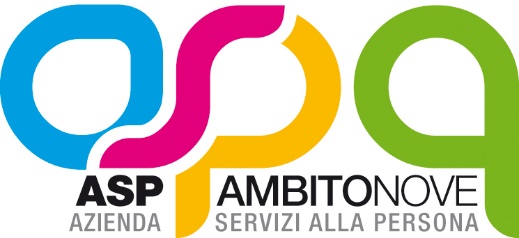 DOMANDA DI PARTECIPAZIONE ALL’AVVISOSpettabileASP AMBITO 9 JESIc.a. RUP dott.ssa maria pina masellaInviata a mezzo PEC a: asp.ambitonove@emarche.it Oggetto: Avviso Pubblico, di cui alla Decisione n. 329 del 15.11.2023, per la selezione di un ente del terzo settore con il quali attivare rapporti di partenariato, mediante co-progettazione degli interventi di inclusione e reinserimento abitativo secondo l’approccio del c. d. “housing first”, ai sensi   dell’art. 55 del d. lgs. n. 117/2017 e ss. mm. ii – Domanda di partecipazione alla procedura ad evidenza pubblica – CIG A02B0E2CBC. Il sottoscritto ………………., nella qualità di legale rappresentante p.t. di ……………, in relazione all’Avviso pubblico di cui all’oggetto, con la presente chiede di partecipare alla procedura ad evidenza pubblica selezione di un ente del terzo settore con il quale attivare rapporti di partenariato, mediante co-progettazione degli interventi di inclusione e reinserimento abitativo secondo l’approccio del c. d. “housing first”. A tal fine, ai sensi e per gli effetti di cui al D.P.R. n. 445/2000 e ss. mm., consapevole delle responsabilità derivanti dall’aver reso dichiarazioni mendaci, DICHIARAChe i dati identificativi dell’Ente rappresentato sono i seguenti:denominazione o ragione sociale: natura giuridica: ☐ Associazione            ☐ APS             ☐ ODV      ☐ Cooperativa sociale/Consorzio di cooperative sociali            ☐ impresa sociale  		                        ☐ Altro (specificare: …………………..);sede legale:  Via/Piazza ……….., n. ……., CAP ………. Città ……………..; indirizzo PEC ………….@..............;P. IVA ……………………………, C.F. ……………………;altri legali rappresentanti p.t. ………………………………..;titolare effettivo ai sensi del Decreto legislativo del 21 novembre 2007, n. 231 attività principale (come da Codice ATECO e/o da Statuto): ………………..;attività secondarie: ……………………………….;n. …. iscrizione nel/i Registro/i di appartenenza;i)	recapiti telefonici: tel: ………………; fax: …………………..di essere in possesso – ai fini della partecipazione alla procedura ad evidenza pubblica – dei requisiti previsti dall’Avviso pubblico. A tal fine allega relativa documentazione:…..di conoscere ed accettare senza riserva alcuna l’Avviso pubblico di cui in oggetto e i relativi Allegati;che non sussistono ipotesi di conflitto di interesse, di cui alla legge n. 241/1990 e ss. mm.;di impegnarsi a comunicare al RUP della presente procedura qualsiasi modificazione relativa all’Ente dal sottoscritto rappresentato;di eleggere domicilio, ai fini della presente procedura, presso il luogo indicato nella presente domanda quale sede legale e di accettare che le comunicazioni avverranno esclusivamente a mezzo PEC all’indirizzo indicato nella presente domanda;di manlevare sin d’ora l’Amministrazione procedente da eventuali responsabilità correlate alla partecipazione ai tavoli di co-progettazione, anche in relazione al materiale ed alla documentazione eventualmente prodotta in quella sede;di impegnarsi a garantire la riservatezza in ordine alle informazioni, alla documentazione e a quant’altro venga a conoscenza nel corso del procedimento; di autorizzare l’ASP AMBITO 9 al trattamento dei dati relativi all’Ente dal sottoscritto rappresentato, unicamente ai fini dell’espletamento della presente procedura.A tal fine allega:i.	documento di identità, in corso di validità, del legale rappresentante p.t., sottoscritto;ii.	documentazione relativa al possesso dei requisiti.[luogo] ([prov.]), li [data](firma )……………